§2805-A.  Association groupsA group of individuals may be insured under a policy issued to an association or to a trust or to the trustees of a fund established, created or maintained for the benefit of members of one or more associations. The association or associations shall have at the outset a minimum of 50 persons; shall have been organized and maintained in good faith for purposes other than that of obtaining insurance; shall have been in active existence for at least 2 years; and shall have a constitution and bylaws which provides that: The association or associations hold regular meetings not less than annually to further purposes of the members; except for credit unions, the association or associations collect dues or solicit contributions from members; and the members have voting privileges and representation on the governing board and committees. The policy is subject to the following requirements.  [PL 1981, c. 147, §4 (NEW).]1.   The policy may insure members of the association or associations, employees thereof or employees of members or one or more of the preceding or all of any class or classes thereof for the benefit of persons other than the employees' employer.[PL 1981, c. 147, §4 (NEW).]2.   The premium for the policy shall be paid from funds contributed by the association or associations or by employer members, or by both, or from funds contributed by the covered persons or from both the covered persons and the association, associations or employer members.[PL 1981, c. 147, §4 (NEW).]3.   Except as provided in subsection 4, a policy on which no part of the premium is to be derived from funds contributed by the covered persons specifically for their insurance must insure all eligible persons, except those who reject that coverage in writing.[PL 1981, c. 147, §4 (NEW).]4.   Except as provided in section 2736‑C, section 2808‑B and chapter 36, an insurer may exclude or limit the coverage on any person as to whom evidence of individual insurability is not satisfactory to the insurer.[PL 1999, c. 256, Pt. G, §3 (AMD).]SECTION HISTORYPL 1981, c. 147, §4 (NEW). PL 1989, c. 867, §§4,10 (AMD). PL 1999, c. 256, §G3 (AMD). The State of Maine claims a copyright in its codified statutes. If you intend to republish this material, we require that you include the following disclaimer in your publication:All copyrights and other rights to statutory text are reserved by the State of Maine. The text included in this publication reflects changes made through the First Regular and First Special Session of the 131st Maine Legislature and is current through November 1. 2023
                    . The text is subject to change without notice. It is a version that has not been officially certified by the Secretary of State. Refer to the Maine Revised Statutes Annotated and supplements for certified text.
                The Office of the Revisor of Statutes also requests that you send us one copy of any statutory publication you may produce. Our goal is not to restrict publishing activity, but to keep track of who is publishing what, to identify any needless duplication and to preserve the State's copyright rights.PLEASE NOTE: The Revisor's Office cannot perform research for or provide legal advice or interpretation of Maine law to the public. If you need legal assistance, please contact a qualified attorney.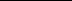 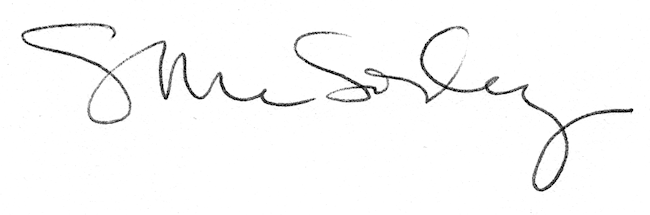 